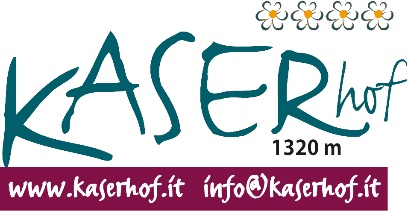 Anmeldung „Reiterwoche“ 2022Modulo di iscrizione alla “settimana di equitazione” 2022 11.7.-15.7. 		   18.7.-22.7. 		 25.7.-29.7. Bitte ankreuzen. Indicare periodo desiderato.Vor- und Zuname / Nome e cognomeAdresse (Straße, Hausnummer, PLZ, Stadt, Land)
Indirizzo (via, numero civico, codice CAP, città, stato)Telefon / Telefono: E- Mail: Weitere Hinweise / Altre informazioni importanti: Con il presente modulo confermo l’iscrizione e partecipazione a proprio rischio della/le persona/e summenzionata/e. Mi impegno a versare l’acconto dovuto per partecipante (€ 100,-) per prenotare un posto. Il resto (€120,- /partecipante) pagherò a inizio corso. Mit der Überweisung der Anzahlung von 100,- € pro Person melde ich die oben angeführte(n) Person(en) zur Teilnahme auf eigene Verantwortung an der Reiterwoche an. Die ausstehenden 120,-€ pro Person entrichte ich zu Kursbeginn. Datum und Unterschrift / Data e firmaBitte überweisen Sie die Anzahlung von 100,00€/Teilnehmer an folgendes Konto: Si prega di versare l’intero importo relativo alla riservazione posto (€ 100,-/parteipante) sul seguente c/c:Tammerle Sabine IBAN IT35 J 08187 58742 000001022664SWIFT/ BIC CCRTIT2TRITDie Anmeldung gilt ab Zahlungseingang. / L’iscrizione è valida dopo il ricevimento del pagamento. 